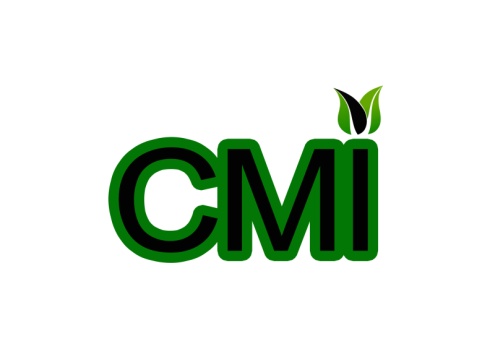 PLEASE WRITE IN BLOCK CAPITALS OR TYPEAnnual fee structure£10 Individuals                                                                                                   £40 Community organisations                 £50 National bodies, regional bodies       InternationalName: ____________________________________________________________________________Personal Address: ___________________________________________________________________                                 ___________________________________________________________________Postcode: _________________________________________________________________________Email address: ______________________________________________________________________Contact number for text updates: ______________________________________________________Job title and brief description: _________________________________________________________                                 ___________________________________________________________________Organisation if applicable: ____________________________________________________________                                 ___________________________________________________________________Organisation address: ________________________________________________________________Contact number: ____________________________________________________________________Does your company take volunteers?                                                Yes                       NoInterests (this will be used to send you news based on your interests)Thank you for filling in this form. This information will be kept on CMI World database and will not be shared with other without your expressed consent. The data may be used for statistical purposes.Please return completed forms to CMI World, at info@cmiworld.org.uk or CMI world, Impact, Lambeth, London, SW2 1RW or call/text +44 (0)7956080533.Women rightsChildren PovertyPolitics Community EngagementLocal/ Grass-root issues Youth LGBT rightsFundraising HealthSustainability Men rights Ethnic minoritiesDisabilities Community Social Responsibility (CSR) Education NameSignaturePositionDate